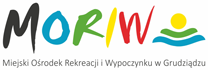 Miejski Ośrodek Rekreacji i Wypoczynku w Grudziądzu; ul. Za Basenem 2, 86-300 Grudziądztel. (56) 4624091, www.moriw.pl, email: moriw@moriw.grudziadz.pl								Grudziądz, dnia 05 sierpnia 2019 r.								BIP MORiWMORiW: 23.230.2300.26. 2019				Zawiadomienie o wyborze ofertyDotyczy:	postępowania w trybie zapytania ofertowego na  „Doposażenie placu zabaw przy ul. Staszica 5-7  dla Miejskiego Ośrodka Rekreacji i Wypoczynku  w Grudziądzu”. W związku z zapytaniem ofertowym w przedmiotowej sprawie Miejski Ośrodek Rekreacji i Wypoczynku w Grudziądzu informuje, iż dokonał wyboru oferty.W postępowaniu do Zamawiającego wpłynęły 2  oferty . Za ofertę najkorzystniejszą została uznana oferta złożona przez:  FIOR Sp. z o.o., ul. Odkrywców 1-3/5, 53-212 Wrocław.   Dyrektor								/-/ Izabela Piwowarska		